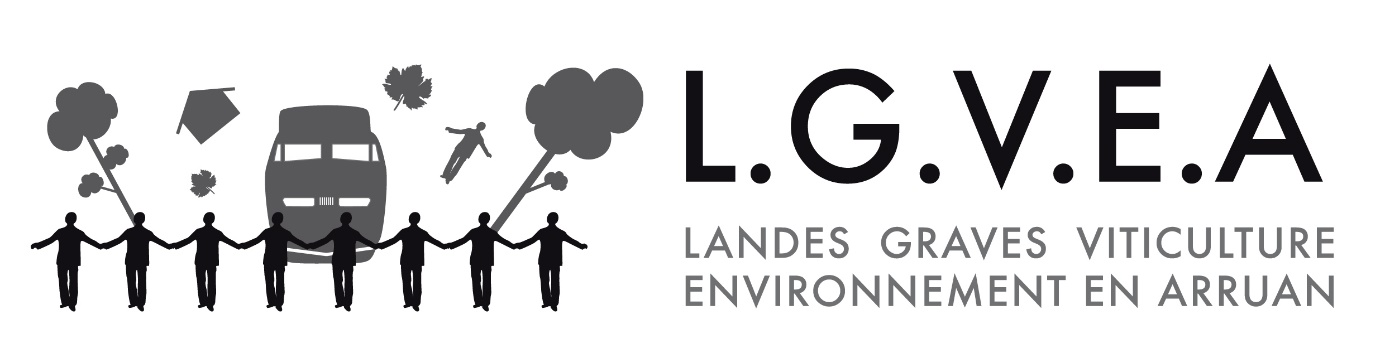 Saint Médard d’Eyrans le 1 juin 2021Madame, Monsieur,Vous faites acte de candidature pour les élections départementales en Gironde des 20 et 27 juin 2021.Sachez que notre association lutte depuis de nombreuses années contre le projet ferroviaire à grande vitesse dénommé GPSO.Ce dernier prévoit à court moyen terme la construction d’une LGV entre Saint Médard d’Eyrans et Saint Jory « LGV Bordeaux-Toulouse » ainsi que la création d’une troisième voie entre la gare de Bordeaux-Saint Jean et la gare de Saint Médard d’Eyrans (AFSB), simple cheval de Troie de la LGV pour favoriser l’arrivée des TGV dans les métropoles.Ces projets au coût faramineux de plus de 9 milliards d’euros sont totalement inutiles pour la très grande majorité des Aquitains qui réclament la rénovation et la modernisation de la ligne existante Bordeaux-Toulouse afin d’assurer les transports quotidiens de millions d’usagers.Nous avons soutenu auprès des pouvoirs publics et de SNCF réseau ce projet de modernisation de la ligne existante en se basant sur un rapport d’un cabinet d’étude ferroviaire réputé (CLARACO) qui démontre que la rénovation de la ligne existante répondrait, pour un coût d’environ 1/3 du projet de LGV et à environ 15 minutes d’écart en temps de trajet, au besoin des usagers.Le gouvernement, par la voix de son Premier Ministre, ignore nos propositions et promet d’investir 4,1 milliards d’euros pour les seuls 210 km de LGV « Bordeaux-Toulouse ».Toutefois les collectivités territoriales, et plus particulièrement la Région Nouvelle Aquitaine et Bordeaux-Métropole, seraient appelées à financer elles aussi ce projet pour 4,1 milliards d’euros.A l’heure où les structures publiques exsangues attendent de l’Etat un financement indispensable pour la santé, la police, les transports du quotidien, le soutien aux particuliers et aux entreprises mis à mal par la pandémie…il nous semble totalement inique d’investir 9 milliards d’euros qui ne profiteraient qu’à une « élite circulatoire » mais qui seraient remboursés par des taxes et des impôts à la charge de millions de citoyens.   Nous vous invitons à répondre au questionnaire ci-dessous qui sera publié sur notre blog http://lgvea.over-blog.com/ avant les élections des 20 et 27 juin.Etes-vous pour la réalisation de la LGV « Bordeaux-Toulouse » ? Oui 				Non  	Etes-vous pour la réalisation des AFSB ?Oui 				Non  	Commentaire éventuel : Merci de nous retourner ce document complété soit par mail sur lgv.environnement.arruan@gmail.com ou par courrier à LGVEA , 2 Avenue du 8 mai – 33650 – Saint Médard d’Eyrans avant le 12 juin 2021.